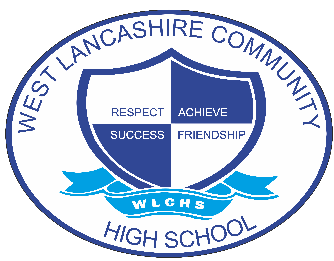 NAME OF INTERVENTIONNAME OF INTERVENTIONNAME OF INTERVENTIONNAME OF INTERVENTIONNAME OF INTERVENTIONMotor Activity Training ProgrammeMotor Activity Training ProgrammeMotor Activity Training ProgrammeMotor Activity Training ProgrammeMotor Activity Training ProgrammeAREA OF FOCUS (PLEASE HIGHLIGHT)AREA OF FOCUS (PLEASE HIGHLIGHT)AREA OF FOCUS (PLEASE HIGHLIGHT)AREA OF FOCUS (PLEASE HIGHLIGHT)AREA OF FOCUS (PLEASE HIGHLIGHT)COGNITION AND LEARNINGCOMMUNICATION AND INTERACTIONSOCIAL, EMOTIONAL AND MENTAL HEALTHPHYSICAL AND SENSORYSELF-HELP AND INDEPENDENCEINTENTINTENTINTENTINTENTINTENTThe Motor Activity Training Programme is part of the Special Olympics and is designed for students who are unable to participate in official sports competitions due to their functional abilities. It is designed to prepare out students, including those with severe or profound disabilities and significant physical disabilities, for sport-specific activities appropriate for their ability and need. Key skills students will develop are:Gross motor skillsFine motor skillsKicking skillsThrowing skillsThe Motor Activity Training Programme is part of the Special Olympics and is designed for students who are unable to participate in official sports competitions due to their functional abilities. It is designed to prepare out students, including those with severe or profound disabilities and significant physical disabilities, for sport-specific activities appropriate for their ability and need. Key skills students will develop are:Gross motor skillsFine motor skillsKicking skillsThrowing skillsThe Motor Activity Training Programme is part of the Special Olympics and is designed for students who are unable to participate in official sports competitions due to their functional abilities. It is designed to prepare out students, including those with severe or profound disabilities and significant physical disabilities, for sport-specific activities appropriate for their ability and need. Key skills students will develop are:Gross motor skillsFine motor skillsKicking skillsThrowing skillsThe Motor Activity Training Programme is part of the Special Olympics and is designed for students who are unable to participate in official sports competitions due to their functional abilities. It is designed to prepare out students, including those with severe or profound disabilities and significant physical disabilities, for sport-specific activities appropriate for their ability and need. Key skills students will develop are:Gross motor skillsFine motor skillsKicking skillsThrowing skillsThe Motor Activity Training Programme is part of the Special Olympics and is designed for students who are unable to participate in official sports competitions due to their functional abilities. It is designed to prepare out students, including those with severe or profound disabilities and significant physical disabilities, for sport-specific activities appropriate for their ability and need. Key skills students will develop are:Gross motor skillsFine motor skillsKicking skillsThrowing skillsIMPLEMENTATIONIMPLEMENTATIONIMPLEMENTATIONIMPLEMENTATIONIMPLEMENTATIONThe Programme is usually done over 6-10 weeks, ending in a Challenge Event where staff, parents, governors, and students come together to celebrate everyone's achievements throughout recent participation in the programme.Programme Structure:Warm-Up Activities – General awareness activities, relaxation activities and stretching Skill Stations – Activities that develop basic motor skills of Mobility, Dexterity, Striking, and Kicking Group Game – A fun way for participants to apply the skills practiced at the skill stations. Also provides opportunity for participants to learn rules of a certain game and interact with peers and volunteersConclusion – Conduct range of motion/stretching and relaxation activities to cool downThe Programme is usually done over 6-10 weeks, ending in a Challenge Event where staff, parents, governors, and students come together to celebrate everyone's achievements throughout recent participation in the programme.Programme Structure:Warm-Up Activities – General awareness activities, relaxation activities and stretching Skill Stations – Activities that develop basic motor skills of Mobility, Dexterity, Striking, and Kicking Group Game – A fun way for participants to apply the skills practiced at the skill stations. Also provides opportunity for participants to learn rules of a certain game and interact with peers and volunteersConclusion – Conduct range of motion/stretching and relaxation activities to cool downThe Programme is usually done over 6-10 weeks, ending in a Challenge Event where staff, parents, governors, and students come together to celebrate everyone's achievements throughout recent participation in the programme.Programme Structure:Warm-Up Activities – General awareness activities, relaxation activities and stretching Skill Stations – Activities that develop basic motor skills of Mobility, Dexterity, Striking, and Kicking Group Game – A fun way for participants to apply the skills practiced at the skill stations. Also provides opportunity for participants to learn rules of a certain game and interact with peers and volunteersConclusion – Conduct range of motion/stretching and relaxation activities to cool downThe Programme is usually done over 6-10 weeks, ending in a Challenge Event where staff, parents, governors, and students come together to celebrate everyone's achievements throughout recent participation in the programme.Programme Structure:Warm-Up Activities – General awareness activities, relaxation activities and stretching Skill Stations – Activities that develop basic motor skills of Mobility, Dexterity, Striking, and Kicking Group Game – A fun way for participants to apply the skills practiced at the skill stations. Also provides opportunity for participants to learn rules of a certain game and interact with peers and volunteersConclusion – Conduct range of motion/stretching and relaxation activities to cool downThe Programme is usually done over 6-10 weeks, ending in a Challenge Event where staff, parents, governors, and students come together to celebrate everyone's achievements throughout recent participation in the programme.Programme Structure:Warm-Up Activities – General awareness activities, relaxation activities and stretching Skill Stations – Activities that develop basic motor skills of Mobility, Dexterity, Striking, and Kicking Group Game – A fun way for participants to apply the skills practiced at the skill stations. Also provides opportunity for participants to learn rules of a certain game and interact with peers and volunteersConclusion – Conduct range of motion/stretching and relaxation activities to cool downIMPACTIMPACTIMPACTIMPACTIMPACTStudents who access the Motor Activity Training Programme develop:Confidence and self-esteem in sportProgress with gross and fine motor skillsProgress with kicking and throwing skillsAbility to participate in sport in an accessible wayStudents who access the Motor Activity Training Programme develop:Confidence and self-esteem in sportProgress with gross and fine motor skillsProgress with kicking and throwing skillsAbility to participate in sport in an accessible wayStudents who access the Motor Activity Training Programme develop:Confidence and self-esteem in sportProgress with gross and fine motor skillsProgress with kicking and throwing skillsAbility to participate in sport in an accessible wayStudents who access the Motor Activity Training Programme develop:Confidence and self-esteem in sportProgress with gross and fine motor skillsProgress with kicking and throwing skillsAbility to participate in sport in an accessible wayStudents who access the Motor Activity Training Programme develop:Confidence and self-esteem in sportProgress with gross and fine motor skillsProgress with kicking and throwing skillsAbility to participate in sport in an accessible way